Pennsylvania Department of EducationCourse 3: Dashboard Data and Local Security PoliciesDocument #C3.2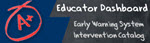 Dashboard Data and Local Security PoliciesThe Pennsylvania Department of Education is providing the Educator Dashboards to local schools across the state. The data displayed in the dashboards is local student data and it is the responsibility of the local education agency to ensure the security and privacy of their student’s data. Some of the data in the Pennsylvania Educator Dashboards may be subject to Family Educational Rights and Privacy Act (FERPA). Local education agencies should refer to their local data security policies and direct questions to their local counsel.Links to U.S. Department of Education’s resources are provided below. Information is available online.The Pennsylvania Department of Education accepts no liability for the content of the online resources referenced in this document, or for the consequences of any actions taken on the basis of the information provided.U.S. Department of Education: FERPA is available online at http://www2.ed.gov/policy/gen/guid/fpco/ferpa/index.html .The Family Policy Compliance Office (FPCO) provides information about FERPA and Protection of pupil rights (PPRA). It is available online at http://www2.ed.gov/policy/gen/guid/fpco/index.html . This site contains details and links about:FERPAFERPA regulationsModel notificationsPPRAFERPA for Parents and Eligible Students can be accessed at http://familypolicy.ed.gov/This site contains information and resources for:Parents and eligible studentsSchool officialsPPRAMilitary recruitersPTAC: Privacy Technical Assistance Center by the U.S. Department of Education is available online at http://ptac.ed.gov, to answer questions regarding student privacy. The website contains links to:Transparency best practicesFERPA/IDEA cross-walkPTAC toolkit